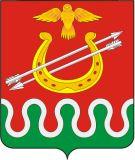 КОНТРОЛЬНО-СЧЕТНЫЙ ОРГАН БОГОТОЛЬСКОГО РАЙОНА КРАСНОЯРСКОГО КРАЯ__________________________________________________________________662060, Красноярский край, Боготол, ул. Комсомольская,2 каб.15тел./факс 8(391)57 2-54-44 kcobogotol@mail.ru Отчето деятельности Контрольно-счетного органа Боготольского района Красноярского края за 2023 год27.03.2024                                                                                          г. БоготолНастоящий отчет о деятельности Контрольно-счетного органа Боготольского района Красноярского края (далее – КСО) за 2023 год  подготовлен в соответствии с требованиями  Положения о Контрольно-счетном органе Боготольского района Красноярского края, утвержденным решением Боготольского районного Совета депутатов от 12.05.2023 № 25-245, Федерального закона от 07.02.2011 № 6-ФЗ «Об общих принципах организации и деятельности контрольно – счетных органов субъектов Российской Федерации, федеральных территорий и муниципальных образований» (далее – № 6-ФЗ), иных федеральных законов, законов Красноярского края и иных муниципальных нормативно-правовых актах.Общие положенияКСО является постоянно действующим органом внешнего муниципального финансового контроля, образуется Боготольским районным Советом депутатов и ему подотчетен, реализует полномочия, установленные Бюджетным кодексом РФ, Федеральными законами № 6-ФЗ, № 44-ФЗ, Уставом Боготольского района, Положением о Контрольно-счетном органе, Положением о бюджетном процессе в Боготольском районе, иным законодательством, регулирующим деятельность КСО.Деятельность КСО основывается на принципах законности, объективности, эффективности, независимости, последовательной реализации всех форм финансового контроля, направленных на профилактику нарушений в финансовых и имущественной сферах. Главные задачи и приоритеты работы определены на основе законодательно закрепленных направлений деятельности, в первую очередь установленных бюджетным законодательством, а также в соответствии с планом работы КСО и предложений надзорных органов.В 2023 году КСО подготовлено: 35 заключений на проекты нормативно-правовых актов органов местного самоуправления, составлено 4 акта.2. Деятельность Контрольно-счетного органа Боготольского района в 2023 годуОснову деятельности КСО  в 2023 году, как в предыдущие годы, составил комплекс контрольных и экспертно-аналитических мероприятий, инициированных КСО в рамках исполнения своих полномочий, согласно утвержденного распоряжением Председателя КСО от 10.03.2023 года №1/23р Плана работы на 2023 год. 3.Контроль за формированием и исполнением бюджета Контрольная деятельность КСО за формированием и исполнением бюджета включает в себя стадии предварительного и последующего контроля.3.1 Предварительный контрольВ рамках предварительного контроля КСО были подготовлены 9 заключений на проекты решений Боготольского районного Совета депутатов «О районном бюджете  на 2024 год и плановый период 2025-2026 годов», на проекты решений 8 сельских советов о сельских бюджетах на 2024 год и плановый период 2025-2026 годов.При проведении экспертизы проектов решений о бюджетах нарушения Бюджетного кодекса РФ не выявлены, за исключением замечаний таких как:не актуализирован порядок формирования и ведения реестра источников доходов муниципального образования Боготольский район;пояснительная записка к Проекту бюджета не раскрывает обоснования плановых значений по неналоговым доходным источникам;не актуализированы Положения о бюджетном процессе, иные нормативные документы по реализации требований бюджетного законодательства в сельских советах;перечни показателей, принимаемые для расчета основных параметров социально-экономического развития для каждого сельского совета, не отражают особенности их экономики. КСО зафиксировано огромное количество технических ошибок, неточностей. Для проведения финансово-экономической экспертизы в КСО были представлены проекты 17 муниципальных программ (далее - МП) Боготольского района. Установлены следующие системные нарушения и недостатки:полностью или частично отсутствует отражение кодов бюджетной классификации при запланированном финансировании мероприятий в информации о ресурсном обеспечении МП, подпрограмм;представленные финансово-экономические обоснования к проектам муниципальных программ изложены формально и не позволяли оценить достаточность и обоснованность финансовых ресурсов для выполнения мероприятий МП;зачастую разработанные перечни и спрогнозированная динамика или ее отсутствие количественных и качественных показателей результативности МП (повсеместное наличие бальной системы измерения показателей результативности, несоответствие ожидаемых результатов показателям результативности мероприятий МП, непонятный механизм определения показателей результативности мероприятий МП) не позволит оценить социально-экономический результат от запланированных мероприятий, и, как следствие, эффективность реализации муниципальной программы;наличие в текстовой части МП неактуализированой характеристики текущего состояния социально-экономического развития в соответствующих отраслях, ссылок на недействующие нормативно-правовые акты.Реализация мероприятия «Обеспечение общественного порядка на территории Боготольского района», предусмотренная МП Молодежь Боготольского района не соответствует полномочиям органа местного самоуправления Боготольского района, в целях реализации ст. 15 Федерального закона «Об общих принципах организации местного самоуправления в Российской Федерации» от 06.10.2003 №131-ФЗРеализация мероприятия «Организация трудоустройства подростков в каникулярное время» подпрограммы 1 «Развитие дошкольного, общего и дополнительного образования детей» МП Развитие образования Боготольского района неправомерна, поскольку образовательным учреждениям оплату за общественно-полезный труд школьникам производить нельзя. Он является прямой их обязанностью, в связи со вступлением  в силу с 04.05.2023 года п 6 ст. 43 «Обязанности и ответственность обучающегося» Федерального закона от 29.12.2012 №273-ФЗ «Об образовании в Российской Федерации».Оказание имущественной поддержки, предусмотренное  механизмом мероприятия «Приобретение специализированного оборудования, используемого для оказания имущественной поддержки активных граждан, общественных объединений, СОНКО» МП Поддержка инициативных граждан, общественных объединений, СОНКО неправомерна, в связи с отсутствием нормативного документа, регламентирующего порядок оказания такой поддержки.Муниципальные программы, с учетом указанных замечаний, рекомендованы к исполнению в Боготольском районе в 2024 году и плановом периоде 2025-2026 годов.Стратегия социально-экономического развития Боготольского района Красноярского края до 2030 не взаимоувязана с целями и задачами муниципальных программ и требует ее актуализации.Общие требования к структуре и содержанию решений о бюджетах, установленные Бюджетного кодексом РФ, решениями Боготольского районного Совета депутатов и решениями сельских советов «Об утверждении Положения о бюджетном процессе» соблюдены.3.2 Последующий контрольВ рамках последующего контроля в 2023 году КСО были проведены:3 аналитических мероприятия, направленных на контроль за исполнением районного бюджета по результатам его исполнения за 1 квартал, полугодие и 9 месяцев 2022 года;проверка годовой бюджетной отчетности 4 главных администраторов бюджетных средств (далее – ГАБС) и 8 администраций сельских поселений за 2022 год.Фактов недостоверных отчетных данных, нарушений, которые могли привести к искажению консолидированной отчетности Боготольского района, не выявлено.В нарушение ст. 160.2-1 Бюджетного кодекса РФ полномочия по внутреннему финансовому аудиту осуществлялись Администрацией Боготольского района, Управлением образования, Финансовым управлением.По результатам проверки проектов решений об исполнении бюджетов сельсоветов за 2022 год, включая бюджетную отчетность администраций сельских советов, в качестве основных недостатков отмечены:-  нарушение срока, установленного Порядком о разработке муниципальных программ, утверждения Перечня муниципальных программ (далее – Перечень), в некоторых случаях утверждение Перечня нормативно-правовым актом администрации сельсовета отличного от указанного в Порядке о разработке муниципальных программ; - отсутствие норм или некорректная их формулировка о приведении муниципальных программ в соответствие с Решением о бюджете сельсовета в Положении о бюджетном процессе и Порядке о разработке муниципальных программ согласно ст. 179 БК РФ;- нарушение сроков приведения муниципальных программ в соответствие с утвержденным первоначальным Решением о бюджете согласно ст. 179 БК РФ; - отсутствие разработанного и утвержденного администрацией сельсовета Порядка оценки эффективности, в связи с чем представленный сводный доклад об исполнении муниципальных программ КСО не может считать достоверным;- сводный доклад об эффективности муниципальных программ не включает в себя полной информации о реализованных мероприятиях;- не осуществление полномочий по внутреннему финансовому аудиту в нарушение ст. 160.2-1 Бюджетного кодекса РФ;- ошибки арифметического и технического характера в проекте решения и приложениях к нему.В рамках последующего контроля КСО проводилась экспертиза проекта решения «Об утверждении отчета об исполнении районного бюджета за 2022 год». В целом по результатам внешней проверки отчета об исполнении бюджета сделан вывод о достоверности данного документа, как носителя консолидированной информации о финансовой деятельности ГАБС в 2022 году.Ответственными исполнителями муниципальных программ, ГАБС Боготольского района, администрациями сельских поселений все нарушения и замечания КСО приняты, ведется работа по их устранению.По причине большого объема срочных организационных мероприятий КСО  в связи с вступлением в силу Федерального закона от 01.07.2021 № 255-ФЗ «О внесении изменений в Федеральный закон «Об общих принципах организации и деятельности контрольно-счетных органов субъектов Российской Федерации и муниципальных образований» и отдельные законодательные акты Российской Федерации» контрольных мероприятий в 2023 году не проводилось.4. Обеспечение деятельности КСО, взаимодействие с другими контрольными, правоохранительными и иными органами государственной власти и местного самоуправленияВ течение 2023 года Председатель КСО принимал участие в работе заседаний постоянных комиссий и сессий Совета депутатов.КСО в целях обеспечения реализации права представительных органов сельских поселений, входящих в состав Боготольского района, проведена работа по заключению соглашений с Боготольским районным Советом депутатов о передаче КСО осуществления полномочий КСО поселения по осуществлению внешнего муниципального финансового контроля на 2023, на 2024 годы.КСО тесно взаимодействовала со Счетной палатой Красноярского края посредством обмена методической, правовой и аналитической информацией, представляющей взаимный интерес. Осуществлялся обмен практическим опытом с контрольно-счетными органами других муниципальных образований по вопросам организации деятельности, применения действующего законодательства в рамках проведения контрольных и экспертно-аналитических мероприятий.В течение 2023 года на основании заключенных соглашений осуществлялось информационное взаимодействие с Боготольской межрайонной прокуратурой и Управлением Федерального казначейства по Красноярскому краю. КСО в 2023 году была проведена работа по разработке нормативных правовых актов, регламентирующих вопросы её деятельности в связи с изменением организационно-правового статуса.С 22.05.2023 года КСО зарегистрирован в качестве самостоятельного юридического лица, к деятельности в этом статусе приступил с 01.06.2023 года. Председателем КСО проводилась кадровая работа и с 01.09.2023 года штатная численность КСО составила 2 единицы: председатель, инспектор. В течение 2023 года Председатель КСО прошел обучение в июне по дополнительной профессиональной программе повышения квалификации «Государственный и муниципальный финансовый контроль в субъектах федерации», в ноябре  - «Повышение квалификации для руководителей организации за обеспечение пожарной безопасности», в декабре совместно с инспектором – «Вопросы совершенствования внешнего муниципального финансового контроля».5.	Методическое и информационное обеспечение деятельностиЕжегодно КСО продолжает работу по совершенствованию методологического обеспечения своей деятельности.  Стандартизация деятельности КСО проводится на базе (и с учетом) стандартов Счетной палаты Российской Федерации, Счетной палаты Красноярского края, типовых стандартов Союза муниципальных контрольно-счетных органов, методических рекомендаций Счетной палаты Красноярского края. Актуализированы 3 стандарта организации деятельности КСО.В декабре 2023 года разработан План работы на 2024 год и утвержден распоряжением Председателя КСО.Подготовлен отчет о деятельности КСО за 2022 год и представлен Совету депутатов Боготольского района в апреле 2023 года.На основании запросов в адрес Счетной палаты Красноярского края и Совета контрольно-счетных органов Красноярского края за 2022-2023 год было направлено ряд отчетов, ответов на запрос о деятельности КСО.На официальном сайте Боготольского района действует подраздел КСО, где размещается информация об основных аспектах деятельности КСО.6. Выводы и задачи на перспективу.В отчетном году КСО Боготольского района обеспечил реализацию целей и задач, возложенных на него Бюджетным кодексом РФ, Федеральным законодательством, нормативными правовыми актами субъекта РФ и муниципального образования, Положением о КСО Боготольского района. Утвержденный план работы на 2023 год внешнего муниципального финансового контроля выполнен.Планом работы на 2024 год помимо контроля за формированием и исполнением бюджета предусмотрены контрольные мероприятия по использованию бюджетных средств, выделенных в 2023 году в рамках реализации национальных проектов «Образование», «Цифровая экономика», «Культура», в том числе проведение аудита в сфере закупок товаров, работ и услуг.Председатель Контрольно-счетного Боготольского района                                                                         Е.В. Иванова